СОСТАВпосреднического аппарата___________КАЛЕНДАРНЫЙ ПЛАНподготовки командно-штабного учения * - по согласованию.__________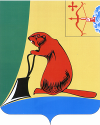 АДМИНИСТРАЦИЯ ТУЖИНСКОГО МУНИЦИПАЛЬНОГО РАЙОНА КИРОВСКОЙ ОБЛАСТИАДМИНИСТРАЦИЯ ТУЖИНСКОГО МУНИЦИПАЛЬНОГО РАЙОНА КИРОВСКОЙ ОБЛАСТИАДМИНИСТРАЦИЯ ТУЖИНСКОГО МУНИЦИПАЛЬНОГО РАЙОНА КИРОВСКОЙ ОБЛАСТИАДМИНИСТРАЦИЯ ТУЖИНСКОГО МУНИЦИПАЛЬНОГО РАЙОНА КИРОВСКОЙ ОБЛАСТИАДМИНИСТРАЦИЯ ТУЖИНСКОГО МУНИЦИПАЛЬНОГО РАЙОНА КИРОВСКОЙ ОБЛАСТИПОСТАНОВЛЕНИЕПОСТАНОВЛЕНИЕПОСТАНОВЛЕНИЕПОСТАНОВЛЕНИЕПОСТАНОВЛЕНИЕ16.06.2021№173пгт Тужапгт Тужапгт ТужаО подготовке и проведении командно-штабного учения по гражданской обороне, предупреждению и ликвидации чрезвычайных ситуацийО подготовке и проведении командно-штабного учения по гражданской обороне, предупреждению и ликвидации чрезвычайных ситуацийО подготовке и проведении командно-штабного учения по гражданской обороне, предупреждению и ликвидации чрезвычайных ситуацийО подготовке и проведении командно-штабного учения по гражданской обороне, предупреждению и ликвидации чрезвычайных ситуацийО подготовке и проведении командно-штабного учения по гражданской обороне, предупреждению и ликвидации чрезвычайных ситуацийВ соответствии с «Планом основных мероприятий муниципального образования Тужинский муниципальный район Кировской области 
в области гражданской обороны, предупреждения и ликвидации чрезвычайных ситуаций, обеспечения пожарной безопасности и безопасности людей на водных объектах на 2021 год» 29 июня 2021 года под руководством Правительства Кировской области на территории района проводится командно-штабное учение (далее - КШУ) по теме «Действия районного звена территориальной подсистемы Кировской области единой государственной системы предупреждения и ликвидации чрезвычайных ситуаций при возникновении чрезвычайных ситуаций, перевод гражданской обороны с мирного на военное время». В целях качественной подготовки и проведения КШУ администрация Тужинского муниципального района ПОСТАНОВЛЯЕТ:1. Привлечь на учения следующие силы и средства:1.1. Комиссию по предупреждению и ликвидации чрезвычайных ситуаций и обеспечение пожарной безопасности Тужинского муниципального района и ее оперативную группу.1.2. Силы и средства районного звена территориальной подсистемы Кировской области единой государственной системы предупреждения 
и ликвидации чрезвычайных ситуаций по согласованию: 
56 пожарно-спасательная служба часть  4 пожарно - спастельный отряд  федеральной противопожарной службы Главного управления МЧС России по Кировской области (далее - 56 ПСЧ 4 ПСО ФПС ГПС Главного управления МЧС России по Кировской области), пункт полиции «Тужинский» межмуниципальный отдел министерства внутренних дел Российской Федерации «Яранский» (далее - ПП «Тужинский» МО МВД России «Яранский»), Отделение надзорной деятельности и профилактической работы Арбажского и Тужинского районов, Метеорологическую станцию 2 разряда Яранск, Территориальный отдел управления Федеральной службы по надзору в сфере защиты прав потребителей и благополучия человека по Кировской области в Советском районе, Филиал Федеральное бюджетное учреждение здравоохранения «Центр гигиены и эпидемиологии в Кировской области» в Советском районе, Тужинский районный отдел филиала Федеральное государственное бюджетное учреждение «Россельхозцентр по Кировской области», Государственную инспекцию Гостехнадзора Тужинского района Кировской области, Кировское областное бюджетное учреждение здравоохранения «Тужинская центральная районная больница» (далее - КОГБУЗ «Тужинская центральная районная больница»), Федеральное государственное учреждение Тужинскую районную станцию по борьбе с болезнями животных (далее – ФГУ Тужинская районная станция по борьбе с болезнями животных), муниципальное унитарное предприятие «Коммунальщик», муниципальное унитарное предприятие «Тужинское АТП», Тужинский участок Яранского дрожного участка № 45 акционерного общества «Вятавтодор», Тужинское районное потребительское общество.2. Создать посреднический аппарат для оценки выполнения мероприятий в ходе учения и утвердить его состав согласно 
приложению № 1.3. Утвердить календарный план подготовки КШУ согласно приложению № 2.4. Рекомендовать руководителям предприятий-участников учений 
в срок до 18.06.2021:4.1. Уточнить и скорректировать планирующую документацию 
по вопросам гражданской обороны и чрезвычайных ситуаций.4.2. Проверить готовность личного состава и техники к действиям 
по предназначению.4.3. Изучить функциональные обязанности должностных лиц 
в мирное и военное время.4.4. Провести инструктажи с личным составом на предмет соблюдения техники безопасности и мер личной безопасности во время проведения учений.5.Опубликовать настоящее постановление в Бюллетене муниципальных нормативных правовых актов органов местного самоуправления Тужинского муниципального района Кировской области.6. Контроль за выполнением настоящего постановления оставляю 
за собой.В соответствии с «Планом основных мероприятий муниципального образования Тужинский муниципальный район Кировской области 
в области гражданской обороны, предупреждения и ликвидации чрезвычайных ситуаций, обеспечения пожарной безопасности и безопасности людей на водных объектах на 2021 год» 29 июня 2021 года под руководством Правительства Кировской области на территории района проводится командно-штабное учение (далее - КШУ) по теме «Действия районного звена территориальной подсистемы Кировской области единой государственной системы предупреждения и ликвидации чрезвычайных ситуаций при возникновении чрезвычайных ситуаций, перевод гражданской обороны с мирного на военное время». В целях качественной подготовки и проведения КШУ администрация Тужинского муниципального района ПОСТАНОВЛЯЕТ:1. Привлечь на учения следующие силы и средства:1.1. Комиссию по предупреждению и ликвидации чрезвычайных ситуаций и обеспечение пожарной безопасности Тужинского муниципального района и ее оперативную группу.1.2. Силы и средства районного звена территориальной подсистемы Кировской области единой государственной системы предупреждения 
и ликвидации чрезвычайных ситуаций по согласованию: 
56 пожарно-спасательная служба часть  4 пожарно - спастельный отряд  федеральной противопожарной службы Главного управления МЧС России по Кировской области (далее - 56 ПСЧ 4 ПСО ФПС ГПС Главного управления МЧС России по Кировской области), пункт полиции «Тужинский» межмуниципальный отдел министерства внутренних дел Российской Федерации «Яранский» (далее - ПП «Тужинский» МО МВД России «Яранский»), Отделение надзорной деятельности и профилактической работы Арбажского и Тужинского районов, Метеорологическую станцию 2 разряда Яранск, Территориальный отдел управления Федеральной службы по надзору в сфере защиты прав потребителей и благополучия человека по Кировской области в Советском районе, Филиал Федеральное бюджетное учреждение здравоохранения «Центр гигиены и эпидемиологии в Кировской области» в Советском районе, Тужинский районный отдел филиала Федеральное государственное бюджетное учреждение «Россельхозцентр по Кировской области», Государственную инспекцию Гостехнадзора Тужинского района Кировской области, Кировское областное бюджетное учреждение здравоохранения «Тужинская центральная районная больница» (далее - КОГБУЗ «Тужинская центральная районная больница»), Федеральное государственное учреждение Тужинскую районную станцию по борьбе с болезнями животных (далее – ФГУ Тужинская районная станция по борьбе с болезнями животных), муниципальное унитарное предприятие «Коммунальщик», муниципальное унитарное предприятие «Тужинское АТП», Тужинский участок Яранского дрожного участка № 45 акционерного общества «Вятавтодор», Тужинское районное потребительское общество.2. Создать посреднический аппарат для оценки выполнения мероприятий в ходе учения и утвердить его состав согласно 
приложению № 1.3. Утвердить календарный план подготовки КШУ согласно приложению № 2.4. Рекомендовать руководителям предприятий-участников учений 
в срок до 18.06.2021:4.1. Уточнить и скорректировать планирующую документацию 
по вопросам гражданской обороны и чрезвычайных ситуаций.4.2. Проверить готовность личного состава и техники к действиям 
по предназначению.4.3. Изучить функциональные обязанности должностных лиц 
в мирное и военное время.4.4. Провести инструктажи с личным составом на предмет соблюдения техники безопасности и мер личной безопасности во время проведения учений.5.Опубликовать настоящее постановление в Бюллетене муниципальных нормативных правовых актов органов местного самоуправления Тужинского муниципального района Кировской области.6. Контроль за выполнением настоящего постановления оставляю 
за собой.В соответствии с «Планом основных мероприятий муниципального образования Тужинский муниципальный район Кировской области 
в области гражданской обороны, предупреждения и ликвидации чрезвычайных ситуаций, обеспечения пожарной безопасности и безопасности людей на водных объектах на 2021 год» 29 июня 2021 года под руководством Правительства Кировской области на территории района проводится командно-штабное учение (далее - КШУ) по теме «Действия районного звена территориальной подсистемы Кировской области единой государственной системы предупреждения и ликвидации чрезвычайных ситуаций при возникновении чрезвычайных ситуаций, перевод гражданской обороны с мирного на военное время». В целях качественной подготовки и проведения КШУ администрация Тужинского муниципального района ПОСТАНОВЛЯЕТ:1. Привлечь на учения следующие силы и средства:1.1. Комиссию по предупреждению и ликвидации чрезвычайных ситуаций и обеспечение пожарной безопасности Тужинского муниципального района и ее оперативную группу.1.2. Силы и средства районного звена территориальной подсистемы Кировской области единой государственной системы предупреждения 
и ликвидации чрезвычайных ситуаций по согласованию: 
56 пожарно-спасательная служба часть  4 пожарно - спастельный отряд  федеральной противопожарной службы Главного управления МЧС России по Кировской области (далее - 56 ПСЧ 4 ПСО ФПС ГПС Главного управления МЧС России по Кировской области), пункт полиции «Тужинский» межмуниципальный отдел министерства внутренних дел Российской Федерации «Яранский» (далее - ПП «Тужинский» МО МВД России «Яранский»), Отделение надзорной деятельности и профилактической работы Арбажского и Тужинского районов, Метеорологическую станцию 2 разряда Яранск, Территориальный отдел управления Федеральной службы по надзору в сфере защиты прав потребителей и благополучия человека по Кировской области в Советском районе, Филиал Федеральное бюджетное учреждение здравоохранения «Центр гигиены и эпидемиологии в Кировской области» в Советском районе, Тужинский районный отдел филиала Федеральное государственное бюджетное учреждение «Россельхозцентр по Кировской области», Государственную инспекцию Гостехнадзора Тужинского района Кировской области, Кировское областное бюджетное учреждение здравоохранения «Тужинская центральная районная больница» (далее - КОГБУЗ «Тужинская центральная районная больница»), Федеральное государственное учреждение Тужинскую районную станцию по борьбе с болезнями животных (далее – ФГУ Тужинская районная станция по борьбе с болезнями животных), муниципальное унитарное предприятие «Коммунальщик», муниципальное унитарное предприятие «Тужинское АТП», Тужинский участок Яранского дрожного участка № 45 акционерного общества «Вятавтодор», Тужинское районное потребительское общество.2. Создать посреднический аппарат для оценки выполнения мероприятий в ходе учения и утвердить его состав согласно 
приложению № 1.3. Утвердить календарный план подготовки КШУ согласно приложению № 2.4. Рекомендовать руководителям предприятий-участников учений 
в срок до 18.06.2021:4.1. Уточнить и скорректировать планирующую документацию 
по вопросам гражданской обороны и чрезвычайных ситуаций.4.2. Проверить готовность личного состава и техники к действиям 
по предназначению.4.3. Изучить функциональные обязанности должностных лиц 
в мирное и военное время.4.4. Провести инструктажи с личным составом на предмет соблюдения техники безопасности и мер личной безопасности во время проведения учений.5.Опубликовать настоящее постановление в Бюллетене муниципальных нормативных правовых актов органов местного самоуправления Тужинского муниципального района Кировской области.6. Контроль за выполнением настоящего постановления оставляю 
за собой.В соответствии с «Планом основных мероприятий муниципального образования Тужинский муниципальный район Кировской области 
в области гражданской обороны, предупреждения и ликвидации чрезвычайных ситуаций, обеспечения пожарной безопасности и безопасности людей на водных объектах на 2021 год» 29 июня 2021 года под руководством Правительства Кировской области на территории района проводится командно-штабное учение (далее - КШУ) по теме «Действия районного звена территориальной подсистемы Кировской области единой государственной системы предупреждения и ликвидации чрезвычайных ситуаций при возникновении чрезвычайных ситуаций, перевод гражданской обороны с мирного на военное время». В целях качественной подготовки и проведения КШУ администрация Тужинского муниципального района ПОСТАНОВЛЯЕТ:1. Привлечь на учения следующие силы и средства:1.1. Комиссию по предупреждению и ликвидации чрезвычайных ситуаций и обеспечение пожарной безопасности Тужинского муниципального района и ее оперативную группу.1.2. Силы и средства районного звена территориальной подсистемы Кировской области единой государственной системы предупреждения 
и ликвидации чрезвычайных ситуаций по согласованию: 
56 пожарно-спасательная служба часть  4 пожарно - спастельный отряд  федеральной противопожарной службы Главного управления МЧС России по Кировской области (далее - 56 ПСЧ 4 ПСО ФПС ГПС Главного управления МЧС России по Кировской области), пункт полиции «Тужинский» межмуниципальный отдел министерства внутренних дел Российской Федерации «Яранский» (далее - ПП «Тужинский» МО МВД России «Яранский»), Отделение надзорной деятельности и профилактической работы Арбажского и Тужинского районов, Метеорологическую станцию 2 разряда Яранск, Территориальный отдел управления Федеральной службы по надзору в сфере защиты прав потребителей и благополучия человека по Кировской области в Советском районе, Филиал Федеральное бюджетное учреждение здравоохранения «Центр гигиены и эпидемиологии в Кировской области» в Советском районе, Тужинский районный отдел филиала Федеральное государственное бюджетное учреждение «Россельхозцентр по Кировской области», Государственную инспекцию Гостехнадзора Тужинского района Кировской области, Кировское областное бюджетное учреждение здравоохранения «Тужинская центральная районная больница» (далее - КОГБУЗ «Тужинская центральная районная больница»), Федеральное государственное учреждение Тужинскую районную станцию по борьбе с болезнями животных (далее – ФГУ Тужинская районная станция по борьбе с болезнями животных), муниципальное унитарное предприятие «Коммунальщик», муниципальное унитарное предприятие «Тужинское АТП», Тужинский участок Яранского дрожного участка № 45 акционерного общества «Вятавтодор», Тужинское районное потребительское общество.2. Создать посреднический аппарат для оценки выполнения мероприятий в ходе учения и утвердить его состав согласно 
приложению № 1.3. Утвердить календарный план подготовки КШУ согласно приложению № 2.4. Рекомендовать руководителям предприятий-участников учений 
в срок до 18.06.2021:4.1. Уточнить и скорректировать планирующую документацию 
по вопросам гражданской обороны и чрезвычайных ситуаций.4.2. Проверить готовность личного состава и техники к действиям 
по предназначению.4.3. Изучить функциональные обязанности должностных лиц 
в мирное и военное время.4.4. Провести инструктажи с личным составом на предмет соблюдения техники безопасности и мер личной безопасности во время проведения учений.5.Опубликовать настоящее постановление в Бюллетене муниципальных нормативных правовых актов органов местного самоуправления Тужинского муниципального района Кировской области.6. Контроль за выполнением настоящего постановления оставляю 
за собой.В соответствии с «Планом основных мероприятий муниципального образования Тужинский муниципальный район Кировской области 
в области гражданской обороны, предупреждения и ликвидации чрезвычайных ситуаций, обеспечения пожарной безопасности и безопасности людей на водных объектах на 2021 год» 29 июня 2021 года под руководством Правительства Кировской области на территории района проводится командно-штабное учение (далее - КШУ) по теме «Действия районного звена территориальной подсистемы Кировской области единой государственной системы предупреждения и ликвидации чрезвычайных ситуаций при возникновении чрезвычайных ситуаций, перевод гражданской обороны с мирного на военное время». В целях качественной подготовки и проведения КШУ администрация Тужинского муниципального района ПОСТАНОВЛЯЕТ:1. Привлечь на учения следующие силы и средства:1.1. Комиссию по предупреждению и ликвидации чрезвычайных ситуаций и обеспечение пожарной безопасности Тужинского муниципального района и ее оперативную группу.1.2. Силы и средства районного звена территориальной подсистемы Кировской области единой государственной системы предупреждения 
и ликвидации чрезвычайных ситуаций по согласованию: 
56 пожарно-спасательная служба часть  4 пожарно - спастельный отряд  федеральной противопожарной службы Главного управления МЧС России по Кировской области (далее - 56 ПСЧ 4 ПСО ФПС ГПС Главного управления МЧС России по Кировской области), пункт полиции «Тужинский» межмуниципальный отдел министерства внутренних дел Российской Федерации «Яранский» (далее - ПП «Тужинский» МО МВД России «Яранский»), Отделение надзорной деятельности и профилактической работы Арбажского и Тужинского районов, Метеорологическую станцию 2 разряда Яранск, Территориальный отдел управления Федеральной службы по надзору в сфере защиты прав потребителей и благополучия человека по Кировской области в Советском районе, Филиал Федеральное бюджетное учреждение здравоохранения «Центр гигиены и эпидемиологии в Кировской области» в Советском районе, Тужинский районный отдел филиала Федеральное государственное бюджетное учреждение «Россельхозцентр по Кировской области», Государственную инспекцию Гостехнадзора Тужинского района Кировской области, Кировское областное бюджетное учреждение здравоохранения «Тужинская центральная районная больница» (далее - КОГБУЗ «Тужинская центральная районная больница»), Федеральное государственное учреждение Тужинскую районную станцию по борьбе с болезнями животных (далее – ФГУ Тужинская районная станция по борьбе с болезнями животных), муниципальное унитарное предприятие «Коммунальщик», муниципальное унитарное предприятие «Тужинское АТП», Тужинский участок Яранского дрожного участка № 45 акционерного общества «Вятавтодор», Тужинское районное потребительское общество.2. Создать посреднический аппарат для оценки выполнения мероприятий в ходе учения и утвердить его состав согласно 
приложению № 1.3. Утвердить календарный план подготовки КШУ согласно приложению № 2.4. Рекомендовать руководителям предприятий-участников учений 
в срок до 18.06.2021:4.1. Уточнить и скорректировать планирующую документацию 
по вопросам гражданской обороны и чрезвычайных ситуаций.4.2. Проверить готовность личного состава и техники к действиям 
по предназначению.4.3. Изучить функциональные обязанности должностных лиц 
в мирное и военное время.4.4. Провести инструктажи с личным составом на предмет соблюдения техники безопасности и мер личной безопасности во время проведения учений.5.Опубликовать настоящее постановление в Бюллетене муниципальных нормативных правовых актов органов местного самоуправления Тужинского муниципального района Кировской области.6. Контроль за выполнением настоящего постановления оставляю 
за собой.Глава Тужинского             
муниципального района    Л.В. БледныхГлава Тужинского             
муниципального района    Л.В. БледныхГлава Тужинского             
муниципального района    Л.В. БледныхГлава Тужинского             
муниципального района    Л.В. БледныхПриложение № 1УТВЕРЖДЕНпостановлением администрации Тужинского муниципального районаот 16.06.2021 № 173ЗУБАРЕВАОльга Николаевна-первый заместитель главы администрации Тужинского муниципального района 
по жизнеобеспечениюКУЗНЕЦОВАндрей Леонидович-главный врач КОГБУЗ «Тужинская центральная районная больница» 
(по согласованию)ПОЛУХИНКонстантин Николаевич-Заместитель начальника 56 ПСЧ 4 ПСО ФПС ГПС Главного управления МЧС России по Кировской области 
(по согласованию)ЧИРКОВВасилий Николаевич-Заведующий ФГУ Тужинской районной станции по борьбе с болезнями животных 
(по согласованию)ШУЛЕВВладимир Витальевич-Временно исполняющий обязанности  начальника ПП «Тужинский» МО МВД России «Яранский» (по согласованию)Приложение № 2УТВЕРЖДЕНпостановлением администрации Тужинского муниципального районаот 16.06.2021 № 173№ п/пСодержание мероприятийСроки выполненияИсполнители и привлеченные участникиОтметка о выполненииI. Организационные мероприятияI. Организационные мероприятияI. Организационные мероприятияI. Организационные мероприятияI. Организационные мероприятия1Определение исходных данных 
для разработки замысла учениядо 18.06.21Грудина Е.А.2Разработка проекта постановления 
по подготовке и проведению КШУдо 17.06.21Грудина Е.А.3Общее собрание с членами КЧС и ОПБ, аварийно-спасательными службами района и другими привлеченными участниками к КШУдо 18.06.21Грудина Е.А., участники КШУ*4Рекогносцировка района проведения учениядо 22.06.21Грудина Е.А.,Полухин К.Н.*,Шулев В.В.*,Чирков В.Н.*5Доведение оперативного задания, планирующих документов КШУ 
до участниковдо 22.06.21Грудина Е.А. II. Разработка документов КШУII. Разработка документов КШУII. Разработка документов КШУII. Разработка документов КШУII. Разработка документов КШУ1Разработка календарного плана подготовки к КШУдо 22.06.21Грудина Е.А.2Разработка замысла учениядо 22.06.21Грудина Е.А.,ЕДДС3Разработка плана-календаря проведения КШУдо 22.06.21Грудина Е.А.4Разработка схемы организации руководствадо 22.06.21Грудина Е.А.5Разработка плана практических мероприятийдо 22.06.21Грудина Е.А.6Разработка плана наращивания обстановкидо 22.06.21Грудина Е.А.III. Подготовка руководства, посреднического аппарата, обучаемых и района проведения ученияа) подготовка руководства и посреднического аппаратаIII. Подготовка руководства, посреднического аппарата, обучаемых и района проведения ученияа) подготовка руководства и посреднического аппаратаIII. Подготовка руководства, посреднического аппарата, обучаемых и района проведения ученияа) подготовка руководства и посреднического аппаратаIII. Подготовка руководства, посреднического аппарата, обучаемых и района проведения ученияа) подготовка руководства и посреднического аппаратаIII. Подготовка руководства, посреднического аппарата, обучаемых и района проведения ученияа) подготовка руководства и посреднического аппарата1Участие в инструктивном занятии 
с руководством и посредническим аппаратомдо 25.06.21руководство, посредники*2Разработка частного плана работы 
на КШУдо 25.06.21участники КШУ*3Изучение документов КШУдо 25.06.21руководство, участники КШУ*4Самостоятельная работа по изучению требований руководящих документов, указаний старших начальников 
по подготовке и проведению учениядо 25.06.21руководство, посредники* и участники КШУ*б) подготовка обучаемыхб) подготовка обучаемыхб) подготовка обучаемыхб) подготовка обучаемыхб) подготовка обучаемых1Проведение занятий с работниками администрации района по действиям  при переводе с мирного на военное времядо 29.06.21Руководящий состав, посреднический аппарат*2Участие в инструктивном занятии 
по организации работы рабочих групп администрациидо 29.06.21Члены рабочих групп администрации4Занятия с эвакоприемной комиссией района по приему эваконаселениядо 29.06.21Зубарева О.Н., эвакоприемная комиссия*5Проведение занятий по организации связи и оповещениядо 29.06.21ЕДДС6Отчет о готовность сил и средств 
для проведения КШУ.до 29.06.21участники КШУ*7Самостоятельная работа по изучению требований руководящих документов, указаний старших начальников 
по подготовке и проведению учениядо 29.06.21участники КШУ*в) подготовка района проведения ученияв) подготовка района проведения ученияв) подготовка района проведения ученияв) подготовка района проведения ученияв) подготовка района проведения учения1Подготовка мест проведения практических мероприятийдо 29.06.21Полухин К.Н.*, Сентемов С.И.*, Шулев В.В.*, Чирков В.Н.*2Организация и обеспечение связи 
на ученияхдо 29.06.21ЕДДС3Проведение мероприятий 
по обеспечению безопасности КШУдо 29.06.21Полухин К.Н.*, Сентемов С.И.*, Шулев В.В.*,Чирков В.Н.*,
Кузнецов А.Л.*